ГАННІВСЬКА ЗАГАЛЬНООСВІТНЯ ШКОЛА І-ІІІ СТУПЕНІВПЕТРІВСЬКОЇ СЕЛИЩНОЇ РАДИ ОЛЕКСАНДРІЙСЬКОГО РАЙОНУКІРОВОГРАДСЬКОЇ ОБЛАСТІНАКАЗ від 03 червня 2022 року                                                                                                    № 43с. ГаннівкаПро результати моніторингу виконання поставлених цілей і завдань та плану діяльності закладу у 2021-2022 навчальному році	Відповідно до річного плану роботи закладу на 2021-2022 навчальний рік та з метою планування освітньої діяльності закладу на 2022-2023 навчальний рік був проведений моніторинг виконання  поставлених цілей і завдань та плану діяльності  закладу у 2021-2022 навчальному роціНАКАЗУЮ:Взяти до відома довідку про моніторинг виконання річного плану роботи Ганнівської загальноосвітньої школи І-ІІІ ступенів (Додаток).2. Заступнику директора з навчально-виховної роботи Ганнівської загальноосвітньої школи І-ІІІ ступенів СОЛОМЦІ Т.В., заступнику завідувача з навчально-виховної роботи Володимирівської загальноосвітньої школи І-ІІ ступенів, філії Ганнівської загальноосвітньої школи І-ІІІ ступенів ПОГОРЄЛІЙ Т.М., заступнику завідувача з навчально-виховної роботи Іскрівської загальноосвітньої школи І-ІІІ ступенів, філії Ганнівської загальноосвітньої школи І-ІІІ ступенів БОНДАРЄВІЙ Н.П:2.1 Протягом 2022-2023 навчального року провести моніторинг системи оцінювання навчальних досягнень учнів:- прийоми самооцінювання та взаємооцінювання здобувачів освіти;- форми, методи роботи які використовуються при формувальному оцінюванні;- застосування компетентнісних завдань для оцінювання результатів навчання учнів.2.2. Провести моніторинг спрямованості системи оцінювання на формування у здобувачів освіти відповідальності за результати свого навчання, здатності до самооцінювання.2.3. Впровадити організацію та проведення шкільного етапу предметних турнірів для учнів 1-4, 5-9 класів.3. Вчителям- предметникам:3.1. Створити базу учнів, які потребують корекції освітньої діяльності.3.2. Розробити алгоритм впровадження індивідуальних освітніх траєкторій для учнів, які потребують корекції освітніх компетентностей.3.3. Залучити учнів до МАНУМ.3.4. Провести внутрішкільний майстер-клас з питань самооцінювання та взаємооцінювання.3.5. Підвищити кваліфікацію з питань впровадження компетентнісних завдань на уроках.4. Контроль за виконанням наказу залишаю за собою.Директор школи                                                                                  О.КанівецьЗ наказом ознайомлені:                                                                                   Н.БондарєваТ.ПогорєлаТ.СоломкаДодатокдо наказу директора школи№ 43 від 03.06.2022 рокуАналіз виконання річного плану роботи Ганнівської загальноосвітньої школи І-ІІІ ступенів Петрівської селищної ради Олександрійського району Кіровоградської областіза 2021-2022 навчальний рікОсвітнє середовище закладу В ході спостереження за територіями трьох закладів було встановлено, що територія Ганнівської загальноосвітньої школи І-ІІІ ступенів не загороджена (відсутня огорожа взагалі), місце підходу до приміщення закладів та місце, де проводяться загальношкільні заходи на подвір’ї, мають пошкоджене асфальтоване покриття (ями, нерівності, тріщини), що небезпечно для учасників освітнього процесу. Великої шкоди завдає руйнування покрівлі Ганнівської загальноосвітньої школи І-ІІІ ступенів та Володимирівської загальноосвітньої школи І-ІІ ступенів, філії Ганнівської загальноосвітньої школи І-ІІІ ступенів ( протікання та постійна сирість, що сприяє розвитку плісняви). На території Ганнівської загальноосвітньої школи І-ІІІ ступенів відсутній стадіон, однак є пристосована територія без м’якого покриття, без бігових доріжок, не загороджена.У Ганнівській загальноосвітній школі І-ІІІ ступенів навчається 108 учнів, що не перевищує проектної потужності закладу (320 осіб). У закладі освіти наявні чотири кабінети для початкової освіти (додатково є кабінет для групи продовженого дня), які розміщені на першому поверсі, окремо від інших класів. Але є прохідними для учнів середньої і старшої ланки, так як поруч знаходяться санвузли. Навчальні кабінети середньої і старшої ланки розміщені на другому поверсі.У закладі наявні такі групи приміщень:- Фізкультурно-спортивні – спортивний зал, однак відсутні баскетбольні щитки, недостатньо спортивного інвентарю;- Актова зала - відсутня;- Бібліотека - кількість підручників відповідає кількості учнів.Є Інтернет. Наявна художня література для початкових класів. Однак, відсутнє технічне забезпечення та недостатнє забезпечення навчальною літературою;- Приміщення для харчування - нові меблі, духова шафа, морозильна камера, стенд з щоденним меню,однак потребує капітального ремонту;- Адміністративні - наявні кабінети директора, заступників та завгоспа. У кабінеті директора та заступників не має комп’ютерів (користуються особистими);- Медіатека, ресурсна кімната, психологічний, логопедичний та методичні кабінети, кабінет соціального педагога – в наявності кабінет психолога та методичний кабінет	. Ресурсна кімната, кабінет соціального педагога відсутні. Кабінет психолога потребує навчального обладнання;- Допоміжні та підсобні (вестибюль, рекреації, гардероби, санвузли) - Є рекреації на першому і другому поверхах; санвузол на першому поверсі. У вестибюлі є шафи для верхнього одягу - гардероб відсутній;- кабінет № 6 фізики - є мультимедійне обладнання (дошка, проектор, ноутбук); навчальне обладнання для проведення лабораторних робіт, однак, наявне навчальне обладнання застаріле, потребує оновлення;- № 9 хімії - є мультимедійне обладнання:Дошка, проектор, ноутбук, принтер, ламінатор, однак, відсутнє навчальне обладнання і реактиви для проведення демонстрацій і практичних робіт;-№ 9 Біології  - є мультимедійне обладнання:Дошка, проектор, ноутбук, принтер, ламінаторНавчальне обладнання в достатній кількості, однак необхіднеДоукомплектування кабінету необхідними навчальними матеріалами;- Кабінет №7 Інформатики - нові комп’ютери (7+1), мультимедійна дошка, проектор, магнітна дошка, стенди, однак, старі меблі;- кабінети іноземної мови, математики, історії, географії, української мови та літератури, трудового навчання - відсутнє мультимедійне обладнання, сучасні меблі та дидактичне обладнання; - кабінети початкових класів - облаштовані згідно з рекомендаціями НУШ.Кожен педагог має своє облаштоване місце, яке знаходиться в учительській або в навчальних кабінетах.Облаштовано в приміщенні три місця для відпочинку дітей під час перерв: пуфи знаходяться на початковому крилі, на коридорі другого поверху та фойє, та на подвір’ї – дерев’яні лавки. У Володимирівській загальноосвітній школі І-ІІ ступенів філії Ганнівської загальноосвітньої школи І-ІІІ ступенів навчається 96 здобувачів освіти, що не перевищує проектної потужності закладу (320 учнів).  Усі приміщення закладу освіти використовуються раціонально. Приміщення початкової школи виокремлено від старшої, класні кімнати знаходяться на 1-му поверсі. Навчальні кабінети початкової школи  відповідають вимогами Нової української школи. В усіх класах  організовані зони відпочинку для учнів.У навчальному закладі забезпечується раціональне використання приміщень згідно Плану будівлі, проєктної потужності закладу і комплектування мережі класів відповідно до вимог ДСанПіН 5.5.2.008-01. Заклад забезпечений меблями, у тому числі різних ростових груп. В навчальних кабінетах здійснюється поділ на осередки навчання, читання, зберігання наочності та навчальних матеріалів, експозиції, робоче місце вчителя. Усі навчальні приміщення використовуються в освітньому процесі раціонально. Приміщення початкової школи виокремлено від старшої, класні кімнати знаходяться на 1-му  поверсі. Навчальні кабінети початкової школи  відповідають вимогами Нової української школи. В усіх класах  організовані зони відпочинку  для учнів.Навчальних приміщень, які не використовуються у навчальному процесі, немає.У закладі освіти наявні наступні групи приміщень:- Навчальні ( навчальні кабінети (лабораторії) з лаборантськими, майстерні) - у закладі освіти є приміщення, які необхідні для реалізації освітньої програми та забезпечення освітнього процесу. Є вестибюль, санвузли, підсобні приміщення. Для навчання 1-9 класів визначено 9 класних кімнати. У навчальному закладі є бібліотека, їдальня, майстерня, ресурсна кімната, спортивна та актова зали. Організовані спеціалізовані кабінети – фізики, біології, інформатики, математики, християнської етики, української мови та літератури, зарубіжної літератури, англійської мови, історії. Однак,частина кабінетів немає сучасних меблів (кабінет англійської мови, хімії, української мови та літератури, художньо-естетичного циклу). В наявності великі громоздкі стінки.- Фізкультурно-спортивні - на території обладнано майданчик для учнів 1-4 класів. За межами навчального закладу є майданчик для заняття спортом та фізичної активності учнів. Здобувачі освіти мають змогу проводити заняття на футбольному полі зі штучним покриттям ТОВ «Агрофірми П´ятихатська». Майданчик для учнів початкових класів обладнаний ігровим обладнанням, що відповідає віковим особливостям учнів - майданчик для початкових класів потребує часткового оновлення;- Актова зала - у закладі освіти є актова зала, в якій проводяться позакласні та позашкільні заходи.	Актова зала потребує ремонту;- Бібліотека - у закладі освіти наявна бібліотека. Простір і ресурси бібліотеки та методичного інформаційно-ресурсного центру систематично використовуються для індивідуальної, групової, проєктної та іншої роботи у рамках освітнього процесу, різних форм комунікації учасників освітнього процесу. Діяльність бібліотеки налічує інформаційний супровід освітнього процесу, консультування учнів і вчителів з пошуку інформації. Бібліотека школи – це не тільки збереження фондів, а місце, орієнтоване на користувача. Методичний інформаційно-ресурсний центр акумулює розробки уроків, заходів, створених педагогічними працівниками. Створено архів відео- й аудіоматеріалів про заходи, проведені в закладі, урочисті зібрання, пам’ятні дати. Учасники освітнього процесу мають змогу отримати доступ до всіх матеріалів. Однак, бібліотечний фонд потребує оновлення та поповнення сучасною літературою для старшого шкільного віку;- Приміщення для харчування - у школі працює харчоблок із обідньою залою на 60 місць загальною площею 75 кв.м. У їдальні було зроблено косметичний ремонт. Оновлено  обладнання кухні (електрична сковорідка, електрична плита з духовою шафою), покращено обідню залу, столи, місце для видачі страв чисті і регулярно миються. На вході до їдальні є рукомийники, рідке мило і паперові рушники;- Адміністративні - для адміністративної роботи є 2 кабінети. В одному знаходиться кабінет завідувача філією, а в другому – місце секретаря та заступника завідувача з НВР;- Медіатека, ресурсна кімната, психологічний, логопедичний та методичні кабінети, кабінет соціального педагога - у закладі освіти наявна та використовується ресурсна кімната. В ресурсній кімнаті в наявності є необхідні меблі (стіл, стільці, пуфики), гімнастична стінка. Є ноутбук, однак, гімнастична стінка не відповідає віковій категорії. Відсутній принтер;- Допоміжні та підсобні (вестибюль, рекреації, гардероби, санвузли) - в наявності туалети для учнів початкових класів (окремо для дівчат і хлопців) та старших класів. Туалетні кімнати утримуються в належному стані, систематично прибираються. Один з туалетів облаштовано для дітей з особливими освітніми потребами. В наявності рідке мило та паперові рушники, однак, відсутні двері в кабінках. Туалет для працівників закладу не працює.Недостатнє забезпечення рідким милом, паперовими рушниками, туалетним папером;- Фойє потребує заміни підлоги (кахелю), а на ІІ поверсі – лінолеуму.Облаштовано 7 місць для відпочинку для дітей під час перерв: є дерев’яні лавочки та пуфи. В Іскрівській загальноосвітній школі І-ІІІ ступенів, філії Ганнівської загальноосвітньої школи І-ІІІ ступенів навчається 61учень, що не перевищує проектної потужності закладу. Усі приміщення закладу освіти використовуються раціонально. У закладі наявні такі групи приміщень:- Навчальні ( навчальні кабінети (лабораторії) з лаборантськими, майстерні) – в наявності - відсутня майстерня;- кабінет фізики - мультимедійна дошка, ноутбук, комп’ютери - 5обладнання на 60%;- кабінет хімії - наявне обладнання застаріле, відсутні необхідні реактиви, обладнання на 40%;- кабінет біології - обладнання 30%;- кабінет історії - мультимедійна дошка, ноутбук;- кабінет географії, української мови та літератури - обладнання  відсутнє;- майстерні/кабінети трудового навчання - обладнання 30%;- кабінети початкових класів - облаштовані згідно з рекомендаціями НУШ.Робота педагогічного колективу з охорони праці та безпеки життєдіяльності - задовільна.Усі працівники школи дотримуються вимог законів України «Про охорону праці», «Про дорожній рух», «Про пожежну безпеку», Положення про організацію роботи з охорони праці учасників навчально-виховного процесу в установах і закладах освіти, затвердженого наказом МОН України від 01.08.2001р. №563, Державного санітарного регламенту постійно;Заступники з навчально-виховної роботи залучають фахівців для проведення з учнями 1-11-х класів, їхніми батьками роз’яснювальної, просвітницької роботи, заходів із профілактики захворювань та дитячого травматизму, бесід про дотримання правил безпеки з вибухонебезпечними предметами, піротехнічними засобами, тематичних занять із питань профілактики отруєнь грибами, дикими рослинами тощо протягом навчального року.Класні керівники організовують зустрічі дітей з фахівцями-лікарями, пожежниками, інспекторами ДАІ протягом року, проводять тренувальні вправи «Увага! Діти на дорозі!».Заступниками з навчально-виховної роботи здійснюється перевірка організації адміністративного контролю за якістю проведення навчання та інструктажів із техніки безпеки, дотримання встановленого режиму праці й відпочинку, трудової дисципліни, заслуховуються дані питання на нарадах при директорові та засіданнях профспілкового комітету, складаються звіти про виконання угоди, заходів, наказів, інструкцій із техніки безпеки, обговорюються результати проведеної роботи, причини захворювання учнів і працівників, плануються конкретні заходи з попередження нещасних випадків та профілактики захворювань із призначенням відповідальних осіб і термінів виконання у разі виявлення.Завідувачами господарством проводиться перевірка дотримання вимог пожежної та електробезпеки.Належним чином проводиться робота з ознайомлення з правилами поведінки: класними керівникам у вересні 2021 року на загальношкільних та класних батьківських зборах, на першій годині спілкування про Правила поведінки у школі. Головою методичного об’єднання на засіданні МО класних керівників розроблено пам’ятку для батьків «Правила поведінки у закладі».Багато часу відводиться розгляду питання відвідування здобувачами закладу. Класні керівники у класних журналах вчасно заповнюють сторінку обліку відвідування учнями уроків. З 1 вересня у школі систематично ведеться журнал «Облік відвідування учнями школи», в якому після першого уроку черговий учитель записував прізвища відсутніх учнів на уроці.Членами учнівського самоврядування та черговими вчителями проводилися рейди по виявленню учнів, які систематично запізнюються на уроки, втікають з них. З учнями та їх батьками, які систематично запізнювалися на уроки або відсутні 1-2 уроки без поважних причин, проводилися роз'яснювальні бесіди про неприпустимість безпричинних пропусків уроків.Класний керівник збирав матеріали, які засвідчують причину пропуску уроків: пояснювальні записки від батьків, довідки з лікарні та амбулаторії.Питання відвідування учнями школи розглядалися на батьківських зборах, педагогічній раді. У закладі освіти забезпечується комфортний повітряно-тепловий режим, належне освітлення відповідно до санітарно - гігієнічних вимог ДСанПіН 5.5.2.008-01, облаштування та утримання туалетів, прибирання приміщень, дотримання питного режиму.З урахуванням карантинних обмежень питний режим забезпечується наявністю бутильованої води в кожному класі та індивідуальним посудом. Повiтряно-тепловий режим та освiтлення примiщень вiдповiдають санiтарним нормам, реryлярно здiйснюється вологе прибирання, провiтрювання, туалети утримуються в належному cтaнi. В наявності паперові рушники та рідке мило для миття рук. У кожному кабінеті та по коридорах в наявності термометри для визначення температури повітря. Відповідальна особа щодня моніторить повітряно-тепловий режим і заносить дані в журнал.У всіх закладах організовано гаряче харчування. Для учасників освітнього процесу створюється щоденне та перспективне меню та оприлюднюється на стенді у їдальні. У школі працює харчоблок із обідньою залою на 70 місць та загальною площею 89,2 кв.м, але з урахуванням карантинних обмежень в обідній залі харчується не більше 30 учнів на 4 перервах. Меню затверджено Держспоживпродслужбою Олександрійського району на два тижні. Приміщення їдальні не відремонтоване (зроблено косметичний ремонт 2021 році), оновлено технологічне обладнання (вентиляція, духова шафа) та меблі. В наявності елементи сервірування столів (ложки, хлібниці). Замовлено тарілки мілкі, глибокі, стакани та кухонний інвентар. Перед входом у їдальню є рукомийники та електросушки для рук. Класні керівники носять рідке мило, паперові рушники перед обідом. Учні в їдальні не чергують. Щодня проводиться моніторинг стану страв у їдальні.В зв´язку з карантинними умовами батьки не запрошуються для контролю за харчуванням у школі.У Володимирівській загальноосвітній школі І-ІІ ступенів, філії Ганнівської загальноосвітньої школи І-ІІІ ступенів працює харчоблок із обідньою залою на 60 місць та загальною площею 75 кв.м, але з урахуванням карантинних обмежень в обідній залі харчується не більше 40 учнів на 3 перервах. Приміщення їдальні відремонтоване, оновлено технологічне обладнання та меблі. В наявності елементи сервірування столів (ложки, ножі, виделки, серветки, хлібниці). У їдальні є рукомийники, рідке мило, паперові рушники, безконтактна електросушка для рук.Учні в їдальні не чергують. Згідно з анкетами батьків та учнів режим харчування всіх задовольняє.Щодня проводиться моніторинг стану страв у їдальні.В зв´язку з карантинними умовами батьки не запрошуються для контролю за харчуванням у школі.Учні і батьки (спираючись на анкети) бажають ввести в меню випічку.У Іскрівській загальноосвітній школі І-ІІІ ступенів, філії Ганнівської загальноосвітньої школи І-ІІІ ступенів працює харчоблок із обідньою залою на 60 місць та загальною площею 80м.кв.Громадський огляд харчування проводиться - 1раз на місяць. Адміністрація 1раз на тиждень. Відповідальний за харчування щодня. Батьки запрошуються для контролю за харчуванням у школі. Провівши анкетування серед усіх учасників освітнього процесу, виявили, що більшість просить урізноманітнити страви.У закладах освіти розроблено, затверджено та оприлюднено на сайті закладу План заходів, спрямованих на запобігання та протидію булінгу. Заходи з усіма учасниками освітнього процесу проводяться регулярно відповідно до плану роботи, із залученням представників державних органів, навіть в умовах дистанційного навчання. У ході опитування й учні, і педагогічні працівники підтвердили, що в школі чимало уваги приділяють цьому питанню. Керівництво та педагогічні працівники закладу освіти проходять навчання з протидії булінгу в закладі (Edera, PROMETEUS), ознайомлені з нормативно-правовими документами щодо виявлення ознак булінгу, інших видів насильства та запобігання йому (підтвердили 100% педагогів). Створена робоча група у закладі для формування антибулінгової політики. Постійно проводяться інформаційні заходи для батьків щодо пропусків занять, профілактики насильства у дитячому колективі, кібербулінгу, бесіди, години спілкування, виховні заходи, перегляд та обговорення фільмів, екскурсії.Є журнал звернень, що надходять до керівника закладу щодо боулінгу.У школі основним підходом до адаптації учнів до навчання є включення їх до усіх етапів освітнього процесу. Класні керівники та соціальний педагог проводять заходи для згуртування класних колективів, заходи, щодо протидії булінгу, адиктивної поведінки. Також велику роль в адаптації учнів відіграє їх включення в позаурочну діяльність закладу.У закладі дотримуються вимог, щодо викладання навчальних предметів та впровадження державних стандартів.Новоприбулим педагогам надається постійна методична допомога заступниками директора. За молодими спеціалістами закріплюється педагог-наставник. Новоприбулі педагоги залучаються до роботи методичних об’єднань.При зміні освітньої програми, введення нового законодавства в силу у навчальному закладі проводиться роз’яснювальна робота серед педагогічних працівників щодо впровадження нових нормативних документів у дію. Розгляд нових документів проводиться на засіданнях МО та РМО. Працівники школи можуть отримати консультацію у районних консультаційних пунктах, які включені в структуру районної методичної роботи.Однак, карантинні обмеження та дистанційне навчання негативно впливають на процес адаптації.У Володимирівській загальноосвітній школі І-ІІ ступенів реалізуються окремі заходи з адаптації та інтеграції (індивідуальна робота з учасниками освітнього процесу, спостереження, традиції, що забезпечують наступність між дошкіллям та початковою школою, початковою та основною школою),  педагогічних працівників - до професійної діяльності. Соціальний педагог застосовує різноманітні методики, які передбачають діагностику емоційного ставлення дитини до школи.Для досягнення поставленої мети була розроблена Програма дослідження, яка містить наступні методики:- анкета Н. Лусканової (для оцінки рівня шкільної мотивації і адаптації);- проективна методика «Мій клас» (на дослідження шкільної мотивації);- проективна методика «Моя сім’я» (на дослідження взаємовідносин в родині учнів, вплив батьків на адаптацію дітей);- опитувальник для вчителя «Психологічний аналіз особливостей адаптації першокласників до школи»;- методика «Коректурна проба» (дослідження властивостей уваги);- методика «Впізнання фігур» (дослідження процесів пам`яті);- спостереження за класом (дослідження стосунків з колективом);- бесіди з класним керівником (дослідження стосунків з вчителем);- індивідуальна бесіда з дітьми.Навчальний заклад забезпечує умови для реалізації принципу наступності в навчанні:	ознайомлення педагогів зі змістом, методами та формами освітньої роботи в дошкільних навчальних закладах та початковій школі;	проведення  екскурсій  у  загальноосвітній навчальний заклад;	організація  спільних  виставок  дитячих  робіт, вернісажів, конкурсів тощо у дошкільному та загальноосвітньому навчальному закладі;	відвідування  дітьми старшого дошкільного віку святкової   лінійки  1  вересня,  присвяченої Дню знань,  свята «Прощання з Букварем» та  інших заходів  у загальноосвітньому   навчальному закладі (до пандемії);	анкетування батьків майбутніх першокласників з питань підготовки дітей до школи;	дослідження рівня готовності дітей старшого дошкільного віку до навчання в школі, аналіз їх процесу адаптації вже у ролі учнів 1-го класуУ навчальних закладах застосовуються технічні засоби та інші інструменти контролю за безпечним користуванням мережею Інтернет. Користування Інтернет-ресурсами під час навчальних занять відбувається тільки під наглядом педагогів. По Ганнівській загальноосвітній школі І-ІІІ ступенів 95% здобувачів освіти та 87% батьків поінформовані закладом освіти щодо безпечного використання мережі інтернет та дотримуються загальноприйнятих правил безпечного користування нею. По Володимирівській загальноосвітній школі І-ІІ ступенів, філії Ганнівської загальноосвітньої школи І-ІІІ ступенів 98% здобувачів освіти та 80% батьків поінформовані закладом освіти щодо безпечного використання мережі Інтернет та дотримуються загальноприйнятих правил безпечного користування нею. Простір закладів, обладнання, засоби навчання сприяють формуванню ключових компетентностей та наскрізних умінь здобувачів освіти. Простір навчального закладу містить елементи, осередки, що зацікавлюють здобувачів освіти до пізнавальної діяльності (візуалізація на стінах, сходах, інсталяції). Для підвищення мотивації до навчальної діяльності вчителі використовують різноманітний арсенал сучасних форм роботи: кооперативні форми роботи, проєктна діяльність, квести, фестивалі, майстер-класи, тренінги, вистави, марафони, тощо.У закладах освіти наявні та використовуються дидактичні матеріали: ілюстрації для розвитку уваги, мислення, дидактичні набори НУШ, розвиваючі іграшки тощо.  У навчальному закладі навчаються діти з особливими освітніми потребами (7 та 8 класи).. Педагогічні працівники виважено застосовують форми, методи роботи з дітьми з ООП, які максимально враховують особливості цих дітей та допомагають їм безболісно інтегруватись в дитячий колектив. Педагоги  використовують спектр освітніх технологій: особистісно орієнтоване навчання, яке дають змогу здійснити індивідуальний підхід, стимулюють пізнавальну активність, навчають дітей з ООП визначати шляхи здобуття ґрунтовних знань, умінь і навичок; будування індивідуальної освітньої траєкторія для учнів, які не завжди сприймають навчальний матеріал синхронізовано з однокласниками; формувальне оцінювання для визначення індивідуального освітнього прогресу учня; кооперативне навчання, яке  дозволяє учням з ООП інтегруватись в учнівський колектив, відчути допомогу та підтримку однокласників.  В процесі проведення навчальних занять у класах, де є діти з ООП, вчителі використовують такі форми і методи: бесіди, пояснення, переконання, виконання вправ за алгоритмом,   змагання, заохочення, переконання. Заохочують дітей до участі в позакласних заходах, до участі в інтернет-олімпіадах, інтернет-конкурсах.У закладі освіти наявна та використовується ресурсна кімнатаВ ресурсній кімнаті в наявності є необхідні меблі (стіл, стільці, пуфики), гімнастична стінка. Є ноутбук.Кабінет практичного психолога  оснащений дидактичними засобами (конструктор «Геометричні форми», іграшка дерев´яна, геометричні фігури з тактильними елементами, розвиваюча гра «Балансер крокодил», іграшка-шнуровка «Метелик», іграшка для розвитку дитини «Ферма», логопедичні картки)У закладі освіти наявні та використовуються дидактичні матеріали для осіб з особливими освітніми потребами: текстові матеріали, ілюстрації для розвитку уваги, мислення, дидактичні набори, розвиваючі іграшки, тренажери тощо (універсальний сенсорний конструктор, конструктор пластмасовий, збірка настільних ігор, іграшка для розвитку дитини «Веселка», геометричні фігури, тематичні ілюстрації тощо).У закладі освіти організовано та функціонують 2 інклюзивні класи (7 та 8). В кожному навчається по одній дитині з особливими освітніми потребами. Працюють асистент вчителя та соціальний педагог. Проводяться корекційно-розвиткові заняття з дітьми з особливими освітніми потребами (наявні договір, акти виконаних робіт). У закладі освіти налагоджено співпрацю педагогічних працівників з питань навчання дітей з особливими освітніми потребами. Педагоги отримують достатню методичну підтримку для роботи з дітьми з ООП. Проводяться психолого-педагогічні семінари, тренінги, робота районного методичного об’єднання, яка спрямована на пошук методик і форм роботи з дітьми з ООП. Вчителі за власним бажанням проходять тренінги, курси та семінари з цієї проблематики.Заклад освіти співпрацює з ІРЦ Олександрійського району щодо психолого-педагогічного супроводу дітей з ООП.Водночас необхідне дооблаштування ресурсної кімнати Володимирівської загальноосвітньої школи І-ІІ ступенів, філії Ганнівської загальноосвітньої школи І-ІІІ ступенів та створення та облаштування ресурсної кімнати Ганнівської загальноосвітньої школи І-ІІІ ступенів. Необхідно облаштувати бібліотеки закладів освіти, оскільки наявний лише бібліотечний фонд, що не є достатнім для створення простору інформаційної взаємодії та соціально- культурної комунікації учасників освітнього процесу. Система оцінювання здобувачів освіти2.1.Наявність відкритої, прозорої і зрозумілої для здобувачів освіти системи оцінювання їх навчальних досягнень 2.1.1. Здобувачі освіти отримують від педагогічних працівників інформацію про критерії, правила та процедури оцінювання навчальних досягнень:Адміністрація закладу постійно здійснює контроль за системою оцінювання через спостереження за проведенням навчальних занять, вивчення оприлюднених критеріїв оцінювання, розглядаючи дане питання на засіданнях педагогічної ради та методичних об’єднаннях. Ознайомлення батьків і учнів з правилами і процедурами оцінювання завжди відбувається на початку і впродовж навчального року. Інформація про критерії оцінювання доноситься учителями до учнів та батьків у різних формах: в усній формі, шляхом розміщення на інформаційних стендах у класах, через інтерактивні інтернет-платформи, електронною поштою, за допомогою інших видів комунікації.Формуючи систему оцінювання у закладі освіти, педагогічний колектив керується тим, що оцінка має стимулювати учнів до навчання, а не використовуватись для покарання.Система оцінювання навчальних досягнень учнів Ганнівської школи: - має у своїй основі чіткі і зрозумілі вимоги до навчальних результатів;- заохочує учнів апробувати різні моделі досягнення результату без ризику отримати за це негативну оцінку; - дає можливість розвивати в учнів впевненість у своїх здібностях і можливостях; - включає критерії самооцінювання і взаємооцінювання.2.1.2. Система оцінювання в закладі освіти сприяє реалізації компетентнісного підходу до навчанняШляхом спостереження за проведенням навчальних занять, вивчення документації (критерії оцінювання результатів навчання здобувачів освіти), вивчення та аналізу учнівських робіт, вивчення освітніх ресурсів  розроблених учителями, можна зробити висновок, що система оцінювання результатів навчання спрямована на перевірку рівня оволодіння учнями ключовими компетентностями та наскрізними уміннями.Вчителі знають, що таке компетентнісні завдання та розробляють такі завдання самостійно.
          	У системі методичної роботи закладу освіти присутній напрям, який забезпечує вивчення питання компетентнісного підходу під час оцінювання результатів навчання учнів.Але, протягом навчального року жоден вчитель на пройшов навчання з теми компетентнісного підходу в системі оцінювання.2.1.3. Здобувачі освіти вважають оцінювання результатів навчання справедливим і об’єктивним    	У процесі аналізу внутрішньої системи забезпечення якості освітньої діяльності та якості освіти завжди враховується думка учнів та їх батьків щодо системи оцінювання. Це реалізуємо шляхом опитування учнів, а також шляхом спілкування з батьками під час відвідування ними школи, проведення батьківських зборів, батьківських конференцій.   	 Цьогоріч було проведено онлайн-анкетування «Наскільки вчителі справедливо оцінюють Ваші навчальні досягнення?» (табл.№1 і №2) серед здобувачів освіти та їх батьками. 			Результати анкетування здобувачів освіти:(таблиця №1)Результати анкетування  батьків здобувачів освіти:(таблиця №2)За результатами анкетування, можна зробити висновок, що об’єктивність та справедливість оцінювання результатів навчання у нашому закладі на достатньому рівні.2.2. Застосування внутрішнього моніторингу, що передбачає систематичне відстеження та коригування результатів навчання кожного здобувача освіти2.2.1. У закладі освіти здійснюється аналіз результатів навчання здобувачів освітиУпродовж навчального року були проведені аналізи результативності викладання навчальних предметів та моніторинги:Математика – Наказ № 25 від 11 березня 2022 року;Фізика – Наказ № 32 від 29 квітня 2022 року;Інтегровани курс «Я досліджую світ» - Наказ 26 від 11 березня 2022 року;Факультативний курс «Захисти себе від ВІЛ» - Наказ №33 від 29 квітня 2022 року;Факультативний курс «Настає час вибору» - Наказ №33 від 29 квітня 2022 року;Факультативний курс «Українознавство» - Наказ №33 від 29 квітня 2022 року;Факультативний курс «Логіка» - Наказ №33 від 29 квітня 2022 року.  	Недоліки:- впродовж року не створено базу учнів, які потребують корекції освітньої діяльності ;- не створено алгоритму впровадження індивідуальних освітніх траєкторій для учнів, які потребують корекції освітніх компетентностей.2.2.2. У закладі освіти впроваджується система формувального оцінюванняУ 1–2 класах застосовується виключно формувальне оцінювання. Вчителі не виставляють учням жодних балів — оцінювання здійснюється виключно за вербальною шкалою: «має значні успіхи», «демонструє помітний прогрес», «досягає результату за допомогою вчителя», «потребує уваги та допомоги». Зворотний зв’язок від учителя надається учням та їхнім батькам у свідоцтві досягнень, де надається характеристика особистісних досягнень учнів та їхніх навчальних результатів.У 3-4 класах застосовується формувальне і рівневі оцінювання. У 5-9,11 – формувальне і бальне оцінювання.Під час спостереження за проведенням навчальних занять визначені  аспекти роботи вчителів:
• визначають, що потребує виправлення або покращення у роботі учня;
• вказують на напрями виправлення помилок та подальшої роботи учня;
• заохочують учнів до роботи в парах та кооперативної (групової) роботи;
•    систематично застосовують прийоми отримання зворотного зв’язку від учнів (наприклад, ставлять питання на розуміння матеріалу, використовують вправи «Світлофор», «Мікрофон», «Вихідний квиток» тощо);•    організовують самооцінювання та взаємооцінювання учнів.За вищезазначеними даними можна зробити висновок, що всі вчителі у процесі навчання  застосовують формувальне оцінювання.2.3.Спрямованість системи оцінювання на формування у здобувачів освіти відповідальності за результати свого навчання, здатності до самооцінюванняКритерій не проаналізовано.2.4. Позакласна роботаУчні нашої школи традиційно беруть активну участь у предметних олімпіадах, конкурсах, де цьогріч  показали гарні результати.Так, переможцями ІІ етапу учнівських олімпіад з навчальних предметів стали: Новак Костянтин, учень З класу посів ІІ місце в олімпіаді з математики:
Гайнутдінова Яна – учениця  4 класу посіла ІІ місце з математики та І місце з української мови;Головата Ксенія, учениця 9 класу посіла ІІ місце з правознавства.За результатами II етапу XXII Міжнародного конкурсу з української мови імені Петра Яцика наші учні також посіли призові місця. Учениця 11 класу Ясинська Анна та  учениця 3 класу Гордієнко Богдана посіли ІІ місця.Також, учні брали участь у ІІ етапі ХІІ  Міжнародного мовно-літературного конкурсу учнівської та студентської молоді імені Тараса Шевченка, де учениця 8 класу Зюзікова Наталія посіла І місце.З метою розвитку та вдосконалення науково-дослідницької діяльності учнів у закладі, була проведена науково-практична конференція, у якій брали участь учні 2, 3, 4, 8, 11 класів. У ІІ етапі науково-практичної конференції участі не взяли.Учні школи брали участь у Всеукраїнських конкурсах:  "Левеня", «Кенгуру», «Колосок», «Соняшник», «Гринвіч»  а також у літературно-мистецьких конкурсах та інтернет-олімпіадах з навчальних предметів, де виявили достатній  рівень знань і умінь. Були отримані призові місця.3.1.1. Педагогічні працівники планують свою діяльність, аналізують її результативність. При складанні календарно-тематичного планування -100% вчителів використовують календарно-тематичне планування, що відповідає чинним Державним стандартам загальної середньої освіти, освітній програмі закладу;30% - також користуються зразками, які пропонують фахові видання;50% - також користуються розробками з інтернет-сайтів і блогів, які стосуються викладання кожного предмету;50% - також використовують досвід, запозичений у колег;10% -також спільна робота з колегами;40% - також власний досвід.При розробленні календарно-тематичного планування враховуються умови роботи закладу та освітня програма та контингент класу. Враховується також стан матеріально-технічного та програмного забезпечення закладу.Вчителі враховують контингент класу та під нього визначають обсяг годин на вивчення теми, відповідно до складності.Переважна більшість учителів зазначили, що аналізують результати своєї діяльності й відповідно до цього аналізу здійснюють корекцію календарно-тематичного планування. Двічі на рік пишеться аналітична довідка «Про виконання навчальних програм та планів»Однак, не у всіх вчителів простежується компетентнісний підхід до навчання.3.1.4. Педагогічні працівники створюють та/або використовують освітні ресурси (електронні презентації, відеоматеріали, методичні розробки, веб-сайти, блоги тощо)Впродовж року в рамках  роботи методичного об’єднання було здійснено взаємовідвідування уроків вчителями початкових класів, вчителями природничо-математичних та суспільно-гуманітарних дисциплін.На ІІ семестр планувалося відвідування уроків в 4 класі вчителями-предметниками, що реалізовуватимуть Державний стандарт базової середньої освіти з 2022 року  (виконано частково).3.1.5. Педагогічні працівники сприяють формуванню суспільних цінностей у здобувачів освіти у процесі їх навчання, виховання та розвиткуПід час проведення навчальних занять, зміст навчального матеріалу спрямовується на виховання в учнів патріотизму та поваги до державної мови. В закладі діє волонтерський загін, який співпрацює з волонтерським загоном Петрівської ОТГ, та завжди виконує поставленні завдання. Так, 16 лютого вперше  відзначили нове державне свято — День єднання, на якому були присутні голова волонтерської організації Горністова А.П. та учасники АТО Воропай С.О. та Островський С.М.3.2.2. Педагогічні працівники здійснюють інноваційну освітню діяльність, беруть участь в освітніх проектах, залучаються до роботи як освітні експерти	Цього року заступники директора з навчально-виховної роботи долучилися до навчання як освітні експерти під час проведення інституційного аудиту.	Проаналізувавши виконання методичних заходів за поточний рік, здійснили попереднє планування методичної, інноваційної роботи на новий навчальний рік;	Також, були створені творчі (проблемні групи) з реалізації проектної, дослідно-експерементальної роботи, планування освітньої діяльності.3.3.2. Педагогічні працівники співпрацюють з батьками здобувачів освіти з питань організації освітнього процесу, забезпечують постійний зворотній зв’язок	Планується проведення спільних батьківських зборів дітей майбутніх першокласників, вчителя та вихователя дитячого садка. Психологом школи була проведена діагностика готовності учнів до школи. 3.3.3 У закладі освіти існує практика педагогічного наставництва, взаємонавчання та інших форм професійної співпраціУ закладі організована  робота з наставництва, виконано план її роботи. Організувати роботу методичних об'єднань учителів початкових класів, природничо-математичного та суспільно-гуманітарної дисциплін та класних керівників. Протягом року проводилась робота з молодими та новопризначеними вчителями: проведені інструктажі зі складання календарних і поурочних планів. Питання моніторингу діяльності новопризначених вчителів відповідно до профстандартів, розглядалися на методичних об’єднаннях.3.4. Організація педагогічної діяльності та навчання здобувачів освіти на засадах академічної доброчесностіЗасідання педради «Академічна доброчесність як важливий фактор якості освітньої діяльності» перенесено на наступний навчальний рік.Управлінські процеси закладуПротягом 2021 – 2022 навчального року були проведені такі управлінські процеси:Здійснили моніторинг досягнення цілей, які визначені стратегією розвитку;Створили робочу групу по підготовці плану роботи школи в наступному 2022-2023 н.р.;Підготували звітну документацію за підсумками роботи за 2021-2022н.р.;Склали тарифікаційні списки;Проводили  перевірку ведення класних журналів та особових справ учнів;- Підготували річний звіт про діяльність закладу;- Підготувати запит засновнику про фінансування для створення належних умов діяльності закладу з вказанням пріоритетності:  - Оприлюднювали інформацію про діяльність закладу на сайті згідно статті 30 Закону України «Про ПЗСО»;- Висвітлювали шкільні події у соцмережах (сайт закладу, сторінка у Фейсбук, групи у вайбері);- Розподілили обов’язки між адміністрацією школи;- Здійснити розподіл педагогічного навантаження, склали тарифікаційні списки вчителів;- Підготували звіти ЗНЗ-1 та 83-РВК;- Склали попередню комплектації вчителів школи;- Склали графік щорічних основних відпусток працівників школи;- Забезпечили вчасне подання замовлень на навчання за програмами та складання договору з КОІППО;- Організували і провели атестацію вчителів школи у відповідності до Типового положення  про атестацію педагогічних працівників;- Створили атестаційну комісію І рівня. - Затвердили списки педагогічних працівників, які атестуються, графік та алгоритм роботи атестаційної комісії;- Вивчити педагогічну діяльність осіб, які атестуються, шляхом відвідування уроків, позаурочних заходів, ознайомлення з даними про участь педагогічного працівника в роботі методичних об’єднань, фахових конкурсах та інших заходах пов’язаних з організацією освітнього процесу;- Провели засідання атестаційної комісії: прийняття рішень (в межах своєї компетенції) про відповідність педпрацівника займаній посаді, встановлення (підтвердження) кваліфікаційних категорій;- Оформити документацію за підсумками атестації педагогічних працівників (атестаційні листи, протоколи засідань, накази);- Ознайомили трудовий колектив із посадовими інструкціями та правилами внутрішнього розпорядку;- Розробили режим роботи для учнів 1-9,11 класів відповідно до Санітарного регламенту;- Затвердили структуру навчального року;Ознайомили працівників з Законом України «Про запобігання корупції»;Схвалити на засіданні педради та затвердити Освітню програму закладу;Оформили класні журнали згідно вимог інструкцій.Виховна роботаВсю виховну роботу спрямовану на виховання громадянина України проводили за такими напрямами:ціннісне ставлення до себе;ціннісне ставлення до суспільства і держави;ціннісне ставлення особистості до сім’ї, родини, людей;ціннісне ставлення до культури і мистецтва;ціннісне ставлення особистості до праці;ціннісне ставлення особистості до природи.   	У школі створено систему профілактики злочинності, тому серед учнів школи злочинних проявів не було.   	 Протягом року проводилась систематична робота із запобігання всім видам дитячого травматизму. Шкільне самоврядування охоплює сфери навчання, трудової діяльності та суспільної праці, організації порядку й дисципліни, громадсько-суспільної діяльності, вільного часу, спорту, художньої діяльності тощо. Самоврядування розпочинаємо з конкретної самодіяльності учнів, яка є результатом їхньої потреби щось зробити, самостійно організувати.Процес планування роботи школи на навчальний рік із 2020 року також зазнав суттєвих змін. Під час планування виховних заходів на наступний навчальний рік ураховуємо пропозиції голови та членів учнівського самоврядування. У процесі співпраці щороку виникають нові ідеї.Класні керівники, педагог-організатор спільно з представниками учнівського самоврядування розробили заходи, спрямовані на формування в учнів ціннісного ставлення до суспільства та держави, культурних, духовних, історичних надбань рідного краю, до сім’ї, родини, людей, до себе. Протягом року учні нашої школи брали участь в наступних конкурсах:конкурс військово-патріотичної пісні та строю «Козацькому роду нема переводу»;Брейн-ринг "Мова калинова" до Дня української писемності та мови;Виховна година "Гідність і Свобода"Флешмоб "Запали свічку" до Дня пам'яті жертв голодомору та політичних репресій. Історичний урок "Крути"поетичну свічку «Ми - Шевченкові онуки» Всеукраїнський конкурс "Нащадки Кобзаря"Лінійки до Дня пам'яті та примирення, Дня вишиванки тощо.Форми роботи з учнямиСтимулом для подальшого розвитку учнівського самоврядування в школі, класних колективах, для пошуку класними керівниками ефективних форм роботи з учнями стане проведення з 2021 року щорічного конкурсу «Кращий клас року», "Кращий учень року", який має за мету згуртування класів у суспільно-корисній діяльності, виховання активної громадської позиції, вміння діяти злагоджено. Формування у дітей почуття гідності та правильністю розтавлення пріоритетів. Велику увагу учнівське самоврядування приділяє волонтерським проєктам та акціям, відвідування історичних гуртків та секцій:волонтерські проекти «Серце до серця», "Шматочок щастя" «Поділись своїм теплом»;проведення дослідницької роботи та створення тематичних фотовиставок «Моя країна - Україна», «Наш пошук і творчість тобі Україно";конкурси малюнків «Намалюй свою МРІЮ», заняття гуртка «Мандрівник» тощо.Представники учнівського самоврядування не залишаються осторонь проблемних питань школи, села, його мешканців, екології, охоче беруть участь в акціях і проєктах суспільного значення «Школа - наш дім, ми господарі в нім», «Посади дерево», «Весняна толока».Невід’ємною частиною роботи щодо формування ціннісного ставлення до сім’ї, родини, людей є шанобливе ставлення до людей старшого віку, увага до молодших школярів, зацікавленість волонтерською та дослідницькою діяльністю. Тому наша школа часто долучається до акції "Допоможи людям похилого віку". До дня волонтера проводять акції, щодо залучення молоді до волонтерського загону "Берегиня". Щороку вчителі спільно з представниками учнівського самоврядування проводять зустрічі з педагогічним складом школи минулих років, присвячені Дню вчителя. В межах проведення акції «Милосердя» волонтери відвідують удома ветеранів педагогічної праці, надають їм необхідну допомогу, спілкуються.Щороку зростає роль учнівського самоврядування щодо організації та проведення загальношкільних заходів, змістовного дозвілля учнів, оцінювання результативності участі класних колективів у конкурсах та акціях. Із метою сприяння вихованню патріотичних почуттів учнів до свого навчального закладу, ознайомлення з його історією, традиціями, розвитку традицій учнівського самоврядування, активізації пошуків шляхів удосконалення функціонування учнівського самоврядування, тіснішої співпраці учнів, учителів, батьків у школі проводимо інформаційні години учнівського самоврядування:  - лекцію «Учнівське самоврядування як інструмент для власного розвитку»;- засідання голів центрів на тему «Проблеми учнівського самоврядування: що хвилює учнів?»;Адміністрація школи, вчителі, батьки цінують внесок членів учнівського самоврядування у розвиток традицій навчального закладу, виховання школярів в атмосфері поваги, взаєморозуміння, творчої співпраці, у формування активної життєвої та громадянської позиції, патріотизму, кращих моральних якостей учнів, у зміцнення зв’язків поколінь. Цьогоріч кращі представники були нагордженні грамотами та подарунки до Дня Захисту дітей. Результатом діяльності учнівського самоврядування став процес демократизації шкільного життя, створення позитивної, доброзичливої атмосфери в школі.На середньому та високому рівні перебувають показники розвитку ціннісного ставлення до сім’ї, родини, людей, суспільства та держави, до духовних, культурних та історичних надбань рідного краю, до себе.Отже, діяльність органів самоврядування в школі сприяє згуртуванню шкільного колективу, розвитку громадської думки, процесу соціалізації учнів, ефективному входженню в доросле життя.Школа керується інтересами та потребами дітей, бо прагне стати улюбленим місцем, де учні не лише навчаються, але й живуть повноцінним і духовним життям. Через шкільне самоврядування відбувається і процес підготовки майбутніх активних громадян демократичної держави. Вся діяльність школи та учнівського самоврядування висвітлюється на сторінці в мережі "Фейсбук" Враховуючи вищезазначене: ПРОПОНУЮ:1. Протягом 2022-2023 навчального року провести моніторинг системи оцінювання навчальних досягнень учнів:- прийоми самооцінювання та взаємооцінювання здобувачів освіти;- форми, методи роботи які використовуються при формувальному оцінюванні;- застосування компетентнісних завдань для оцінювання результатів навчання учнів.2. Провести моніторинг спрямованість системи оцінювання на формування у здобувачів освіти відповідальності за результати свого навчання, здатності до само оцінювання.3. Створити базу учнів, які потребують корекції освітньої діяльності:4. Розробити алгоритм впровадження індивідуальних освітніх траєкторій для учнів, які потребують корекції освітніх компетентностей.5. Залучити учнів до МАНУМ.6. Вчителям провести внутрішкільний майстер-клас з питань самооцінювання та взаємооцінювання.7.  Впровадити організацію та проведення шкільного етапу предметних турнірів для учнів 1-4, 5-9 класів.8. Вчителям підвищити кваліфікацію з питань впровадження компетентнісних завдань на уроках.№Перелік твердженьКількість, чол%1Оцінюють справедливо76852У більшості випадків оцінюють справедливо11133У більшості випадків оцінюють не справедливо224оцінюють не справедливо--№Перелік твердженьКількість, чол%1Оцінюють справедливо57862У більшості випадків оцінюють справедливо8123У більшості випадків оцінюють не справедливо124оцінюють не справедливо--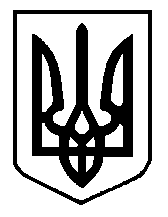 